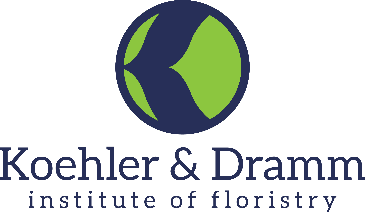 The Ardith Beveridge Floral Arts ScholarshipABOUT ARDITHArdith Beveridge AIFD, PFCI, AAF, CAFA, BFA grew up in South Dakota and began working with flowers at a young age. Her youthful curiosity developed into a lifelong passion, and she dedicated 58 years of her storied professional career to the floral industry, 28 of which were spent building and teaching at the Koehler & Dramm Institute of Floristry. Ardith dedicated many years to educating the next generation of designers. She is a member of many professional organizations, including The American Academy of Floriculture (AAF), American Institute of Floral Designers (AIFD), Professional Floral Communicators International (PFCI), Canadian Academy of Floral Arts (CAFA), School of Ikebana Floral Design II, and British Florist Association (BFA), England. She has been an FTD Master Designer/Certified Judge and a South Dakota State Certified Florist (SDCF). Internationally, Ardith has served as a floral designer, consultant, commentator, and panel designer for floral design programs, as well as judge in floral design competitions. She has published, compiled, and contributed to countless industry publications and has appeared on several television programs throughout her career, including appearances on HGTV. She has had the distinct honor of being a designer for the Office of the Minnesota State Governor for numerous years, the Tournament of Roses Parade, Presidential Inaugurations, and numerous Presidential Easter Egg Rolls. She was inducted into the South Dakota State Florists’ Hall of Fame in 2003, followed by her induction into the Minnesota State Hall of Fame in 2010. She was honored with SAF’s Tommy Bright Award in 2012, a lifetime achievement award for floral professionals.ABOUT THE SCHOLARSHIP & CRITERIAArdith’s many years in the industry and her influence in floral artistry and design education have been impactful beyond measure, and The Ardith Beveridge Floral Arts Scholarship was established in 2018 to continue Ardith’s legacy by supporting people who share her passion for flowers and want to thrive and succeed in the floral industry. The Ardith Beveridge Floral Arts Scholarship is awarded annually to one deserving recipient who has demonstrated a passion for flowers, a strong desire to expand their knowledge in the floral world, and aspirations of a career in the floral industry.A $1,000 total scholarship provides financial assistance towards the tuition fees of five designated courses. Awards in the amount of $200 will be used towards each of the following: Floristry 1 - Foundations, Floristry 2 - Intermediate, Corsages & Boutonnieres, Today’s Tribute Designs, and Potter’s Bench Profits. There will be no exceptions to scholarship disbursement, awards are non-transferrable, and all four classes must be completed within three years of receiving the scholarship. Scholarship funds not used within the allotted three-year time frame will be forfeit.To be considered, applicants must be a minimum of 18 years old or have parental consent, must enroll or be currently enrolled in coursework at the Koehler & Dramm Institute of Floristry (KDIOF), and must have declared intent to complete the Diploma of Floral Arts & Sciences (DOFAS) program. Previous recipients of the Ardith Beveridge Floral Arts (or Tony Sciortino) Scholarship are not eligible, but previous applicants who have not been awarded the scholarship may reapply. Applications must be submitted annually by the December 31st deadline. Any incomplete applications or those that do not meet all requirements will not be considered.REQUIREMENTSTo apply, please describe in writing why you would like to receive the Ardith Beveridge Floral Arts Scholarship, what your floral industry career goals are, how the scholarship would help you achieve them, and why you feel you are the best candidate. Essays must be typed, single spaced, and no more than one page in length. You must complete the included application form and return it with your essay by mail (postmarked no later than December 31st) to:Koehler & Dramm Wholesale Florist
Ardith Beveridge Floral Arts Scholarship
2407 East Hennepin Avenue
Minneapolis, MN 55413Questions? Please contact Cheryl Stanius-Deiman at 612-362-3133 or kdiof@koehlerdramm.com.  Ardith Beveridge Floral Arts Scholarship ApplicationApplicant Name: _________________________________________________________________	Birth Date: ___________________Parent/Guardian Name(s) (if under 18): ___________________________________________________________________________Street Address: _______________________________________________________________________________________________City: ______________________________________________	State: _______________________	ZIP: _________________________Phone: _____________________________________	Email: ___________________________________________________________Anticipated DOFAS Completion Date: ________________________Eligibility Guidelines:Student must be a minimum of 18 years old or have parent/guardian consent.Student must have declared intent to complete the DOFAS program.Past recipients of the Ardith Beveridge Floral Arts or Tony Sciortino Scholarship are not eligible.Past applicants who have not been awarded the scholarship may reapply.Applications received after the annual deadline (December 31st) will not be considered.Applications that do not meet all requirements or are incomplete will not be considered.Scholarship award funds will be allocated as follows (no exceptions):Recipient will be awarded $200 towards each of the following classes: Floristry 1 - Foundations, Floristry 2 - Intermediate, Corsages & Boutonnieres, Today’s Tribute Designs, and Potter’s Bench Profits for a total award amount of $1,000.To maintain eligibility standings, the recipient must complete all aforementioned courses within three years of the date of scholarship award. Scholarship funds not used within this time frame will be forfeit. Scholarship awards are non-transferrable and may not be used for any other classes or combined with any other offers.Requirements:Please describe in writing why you would like to receive the Ardith Beveridge Floral Arts Scholarship, what your floral industry career goals are, how the scholarship would help you achieve them, and why you feel you are the best candidate. Essays must be typed, single spaced, and no more than one page in length. Essays must be submitted with a completed application form by mail (postmarked no later than December 31st) to:Koehler & Dramm Wholesale Florist
Ardith Beveridge Floral Arts Scholarship
2407 East Hennepin Avenue
Minneapolis, MN 55413By signing below, you acknowledge that you understand and agree to the Ardith Beveridge Floral Arts Scholarship and KDIOF rules and requirements.Applicant Signature: _____________________________________________________________________	Date: ________________Parent/Guardian Signature: _______________________________________________________________	Date: ________________